Van Yüzüncü Yıl ÜniversitesiFen Bilimleri Enstitüsü MüdürlüğüDers İzlence Formu(05 Ekim 2020 Tarihinden İtibaren)Prof. Dr. Murat TUNÇTÜRKİmza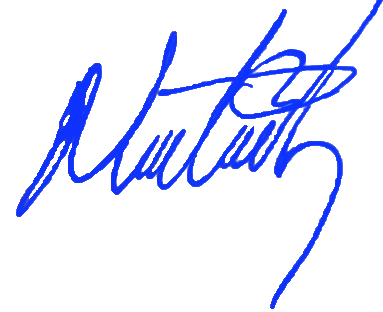 Dersin Kodu ve İsmi FBZTB7035.1- Bitki Genetik KaynaklarıDersin SorumlusuProf. Dr. Murat TUNÇTÜRKDersin Düzeyi LisansüstüDersin Kredisi31.Hafta Konu Adı Genel Bir Giriş                        Materyal Türü (pdf, doc, ppt, mp4)ppt2.Hafta Konu AdıGen Merkezleri                        Materyal Türü (pdf, doc, ppt, mp4)ppt3.Hafta Konu AdıBitkilerin Farklılıkları                        Materyal Türü (pdf, doc, ppt, mp4)ppt4.Hafta Konu Adı Genetik Kaynak erezyonu                        Materyal Türü (pdf, doc, ppt, mp4)ppt5. Hafta Konu AdıBitki Gen Kaynakları Çalışmalarının İlkeleri                  Materyal Türü (pdf, doc, ppt, mp4)ppt6.Hafta Konu AdıEğitim Çalışmaları, Bitkileri Bulma ve toplama                   Materyal Türü (pdf, doc, ppt, mp4)ppt7.Hafta Konu AdıAra sınav                   Materyal Türü (pdf, doc, ppt, mp4)ppt8.Hafta Konu AdıBitkisel Gen Kaynakları                        Materyal Türü (pdf, doc, ppt, mp4)ppt9.Hafta Konu AdıTohumların Toplanması ve Herbaryum Örneğinin Alınması                        Materyal Türü (pdf, doc, ppt, mp4)ppt10.Hafta Konu AdıGözlem ve Örnekleme Teknikleri                        Materyal Türü (pdf, doc, ppt, mp4)ppt11. Hafta Konu AdıTohumların Gen Bankasına Girişte Yapılacak İşlemler                        Materyal Türü (pdf, doc, ppt, mp4)ppt12. Hafta Konu AdıKoruma ve yöntemleri                        Materyal Türü (pdf, doc, ppt, mp4)ppt13.Hafta Konu Adı Tohumlarda Canlılığı Etkileyen Faktörler                        Materyal Türü (pdf, doc, ppt, mp4)ppt14.Hafta Konu AdıFinal Sınav                        Materyal Türü (pdf, doc, ppt, mp4)pptYardımcı Kaynak Önerisi (kitap, makale, link)1-Bitkisel Gen Kaynakları Prof.Dr. sezen Şehirali, Prof. Dr. A. Murat Özgen Ankara Üniversitesi Ziraat Fakültesi Yayınları. Yayın No: 5572-Karagöz ve ark. 2010. Bitki Genetik Kaynaklarının Korunması Ve Kullanımı, Türkiye Ziraat Mühendisliği VII. Teknik Kongresi, 20103-Alan, M.N, 1986. Bitki Genetik Kaynakları, Ege Bölge Zirai Araştırma Enstitüsü Yayınları No:70, Menemen- İzmirÖdev BilgisiEvetKısa Sınav Yapılacak mı?Hayır